SUPERMILEPÆLEN:	+	+	= 	Fægterprofil - TeknikkortFægterprofil - TeknikkortFægterprofil - TeknikkortFægterprofil - TeknikkortFægterprofil - Teknikkortxxxxx- Fægteklubxxxxx- Fægteklubxxxxx- Fægteklub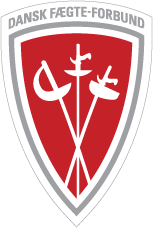 FornavnFornavnEfternavnEfternavnTlf.Tlf.EmailEmailFødselsdatoFødselsdatoFødselsdatoStartet i klubbenStartet i klubbenStartet i klubbenGrøn Benarbejde 1-5Benarbejde 1-5Benarbejde 1-51. gang1. gang2. gangEkstraøvelserEkstraøvelser1/550 udfald om dagen50 udfald om dagen50 udfald om dagenHvor mange har du lavet?2/570 marche om dagen70 marche om dagen70 marche om dagenHvor mange har du lavet?Kan du skifte fart og blande med rompé?3/570 rompé om dagen70 rompé om dagen70 rompé om dagenHvor mange har du lavet?Kan du skifte fart og blande med marche?4/540 marche-udfald om dagen40 marche-udfald om dagen40 marche-udfald om dagenHvor mange har du lavet?5/530 rompé-udfald om dagen30 rompé-udfald om dagen30 rompé-udfald om dagenHvor mange har du lavet?Milepæl: Grøn serie. Alle øvelser lavet. Tillykke!Milepæl: Grøn serie. Alle øvelser lavet. Tillykke!Milepæl: Grøn serie. Alle øvelser lavet. Tillykke!Milepæl: Grøn serie. Alle øvelser lavet. Tillykke!Alle ekstra grønne øvelser lavet. Super! Orange Våbenarbejde 1-5Våbenarbejde 1-5Våbenarbejde 1-51. gang1. gang2. gangEkstraøvelserEkstraøvelser1/580 direkte stød om dagen80 direkte stød om dagen80 direkte stød om dagenKan du ramme med lukkede øjne?Kan du lave serier, hvor du laver degagement, hver 5./2. gang?2/53x5 min degagement om dagen3x5 min degagement om dagen3x5 min degagement om dagenKan du slutte af med udfald?3/53x5min parader om dagen3x5min parader om dagen3x5min parader om dagenKan du lave det rigtigt med lukkede øjne?Kan du lave paraderne som kontra - f.eks. kontra-sixte?4/580 indirekte stød om dagen80 indirekte stød om dagen80 indirekte stød om dagenKan du lave 20 blandede fra udfaldsposition?5/580 "linjeskift" om dagen80 "linjeskift" om dagen80 "linjeskift" om dagenKan du lave 20 med en kontra som ekstra i linjen?Kan du lave 20 med stød efter linjeskift?Milepæl.  Orange serie. Alle øvelser lavet. Tillykke!Milepæl.  Orange serie. Alle øvelser lavet. Tillykke!Milepæl.  Orange serie. Alle øvelser lavet. Tillykke!Milepæl.  Orange serie. Alle øvelser lavet. Tillykke!Alle ekstra orange øvelser lavet. Super!BlåVåbenarbejde 1-5Våbenarbejde 1-5Våbenarbejde 1-51. gang1. gang2. gangEkstraøvelserEkstraøvelser1/660 direkte angreb om dagen60 direkte angreb om dagen60 direkte angreb om dagenKan du lave 10 udfald med remise? 2/640 direkte angreb om dagen40 direkte angreb om dagen40 direkte angreb om dagenKan du lave 10 i træk uden fejl?3/640 indirekte angreb om dagen40 indirekte angreb om dagen40 indirekte angreb om dagenKan du også med marche-udfald?4/63 x 3 min. benarbejde med klingepositioner om dagen3 x 3 min. benarbejde med klingepositioner om dagen3 x 3 min. benarbejde med klingepositioner om dagenKan du lave 30 sek. med lukkede øjne?5/660 parade-riposte om dagen60 parade-riposte om dagen60 parade-riposte om dagenKan du ripostere i målet 10 gange i træk?6/640 parade-riposte om dagen40 parade-riposte om dagen40 parade-riposte om dagenKan du lave 10 rompé-udfald med lukkede øjne?Milepæl. Blå serie. Alle øvelser lavet. Tillykke!Milepæl. Blå serie. Alle øvelser lavet. Tillykke!Milepæl. Blå serie. Alle øvelser lavet. Tillykke!Milepæl. Blå serie. Alle øvelser lavet. Tillykke!Alle ekstra blå øvelser lavet. Super!